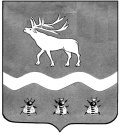 трЁхсторонняя комиссия по РеГУЛИРОВАНИЮ СОЦИАЛЬНО-ТРУДОВЫХ ОТНОШЕНИЙ  в ЯКОВЛЕВСКОМ МУНИЦИПАЛЬНОМ РАЙОНЕ692361, с. Яковлевка, пер. Почтовый, 7, т./ф. (42371) 91620 Р Е Ш Е Н И Е № 26от «17» сентября 2018 года   12.00О работе профсоюзных организаций в трудовых коллективах культуры Яковлевского района       Заслушав и обсудив информацию председателя организации профсоюзов работников культуры в Яковлевском муниципальном районе  Светланы Александровны Алексашиной «О работе профсоюзных организаций в трудовых коллективах культуры Яковлевского района», трёхсторонняя  комиссия по регулированию социально-трудовых отношений в Яковлевском муниципальном районеРЕШИЛА: 1.Информацию «О работе профсоюзных организаций в трудовых коллективах культуры Яковлевского района» принять к сведению и разместить на сайте Администрации Яковлевского муниципального района.2. Профсоюзным организациям культуры  принимать участие в формировании содержания коллективного договора. В соответствии со ст. 40 Трудового кодекса РФ. 2.1.  Контролировать выполнение коллективных договоров, соглашений по улучшению условий и охраны труда. 2.2. Осуществлять защиту социальных прав работающих, участвовать в расследовании несчастных случаев. 2.3. Защищать права работников на труд, обеспечивающим сохранение жизни и здоровья в процессе трудовой деятельности.2.4. Вести постоянный профсоюзный  контроль за прохождением медицинских осмотров (обследований) работников.2.5. Осуществлять постоянный профсоюзный контроль за сохранением охраны труда. 3.  Комиссиям  профсоюзного комитета посещать рабочие места всех членов трудового коллектива, защищать права и интересы членов профсоюза по вопросам условий труда и безопасности на работе.4. Председателю профсоюза культуры принимать участие в разработке перспективных и текущих планов работы, инструкций по обеспечению безопасности в процессе трудовой деятельности, подписывать их. 4.1. Привлекать членов профсоюза к активному участию в профсоюзной работе проинформировать всех работников трудового коллектива. По этому направлению комиссии профкома вести работникам массово-разъяснительную работу о роли и задачах профсоюзной организации. 5. Главному специалисту по государственному управлению охраной труда в Яковлевском муниципальном районе оказывать необходимую помощь профсоюзным организациям культуры по вопросам охраны труда.Координатор трёхсторонней  комиссии   по регулированию социально-трудовыхотношений в Яковлевском муниципальномрайоне, первый заместитель главы Администрации Яковлевского муниципального района                                  С.И. Левченко                           